MichiganAdult Treatment ProtocolsDate: November 15, 2012	Page 1 of 1TABLE OF CONTENTSAbdominal Pain – Non Traumatic	Section 1-1 Adult Trauma	Section 1-2 Altered Mental Status	Section 1-3 Anaphylaxis/Allergic Reaction	Section 1-4Burns                                                                                       Section 1-5Cerebrovascular Accident (CVA, Stroke)	Section 1-6 Drowning/Near Drowning/Submersion	Section 1-7 General Pre-hospital Care	Section 1-8 Heat Emergencies	Section 1-9Hypothermia/Frostbite	Section 1-10Nausea/Vomiting	Section 1-11Obstetrical Emergencies	Section 1-12Poisoning/Overdose	Section 1-13Psychiatric Emergencies	Section 1-14Respiratory Distress	Section 1-15Seizures	Section 1-16Sepsis                                                                                       Section 1-17Shock                                                                                       Section 1-18Soft Tissue & Orthopedic Injuries	Section 1-19 Spinal Injury Assessment	Section 1-20 Syncope                                                                                         Section 1-21Excited Delirium______________________________________Section 1-22MCA Name	Section 1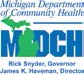 MCA Board Approval Date MDCH Approval Date MCA Implementation Date